CREATIVE BRIEF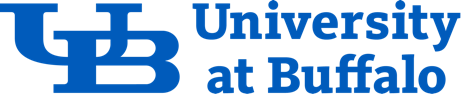 Name: Today’s Date: Contact Info: University Unit: Due Date: Project Title:Media/Format:Target Audience: Brief Description of Project:NOTE: During your initial kick-off meeting, you should be prepared to discuss what brand attributes, tone, personality, etc. you are trying to convey in the creative. For your reference, here is the section of the site that references positioning, brand attributes, brand expression and messaging. This will help guide your communication and ensure that you stay on brand.Key Message(s):Deliverables:The items you’re looking to have designed.Call(s) to Action:Timeline:Budget:Additional Considerations: